Benešova základní a mateřská škola Plzeň, Doudlevecká 35, příspěvková organizace, 301 00 Plzeň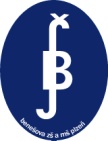 PŘIHLÁŠKA DO ZÁJMOVÉHO KROUŽKUZájmový útvar (kroužek): ___________________________________________________________Vedoucí kroužku: __________________________________ školní rok: ______________________Den a hodina konání kroužku: _______________________________________________________Poplatek za školní rok__________________ uhraďte do 30. září 20___ na číslo účtu 50635311/0100 VS podle kroužku. Ve výjimečných případech lze uhradit poplatek ve dvou splátkách a to za první pololetí 400,- Kč do 30. 9. ___a za druhé pololetí 600,- Kč do 30. 1. __ Jméno a příjmení žáka: _______________________________________ Třída: ________________Bydliště _________________________________________________________________________Telefon zákonného zástupce: ________________________________________________________Vyplněné přihlášky odevzdejte nejpozději do 20. září 20__ třídním učitelům.V případě nedostatečného zájmu (minimálně osm dětí) nebude kroužek otevřen.Z kroužku je možné se odhlásit pouze k pololetí. V Plzni dne ___________________________ 			______________________________       Podpis zákonného zástupceBenešova základní a mateřská škola Plzeň, Doudlevecká 35, příspěvková organizace, 301 00 PlzeňPŘIHLÁŠKA DO ZÁJMOVÉHO KROUŽKUZájmový útvar (kroužek): ___________________________________________________________Vedoucí kroužku: __________________________________ školní rok: ______________________Den a hodina konání kroužku: _______________________________________________________Poplatek za školní rok__________________ uhraďte do 30. září 20___ na číslo účtu 50635311/0100 VS podle kroužku. Ve výjimečných případech lze uhradit poplatek ve dvou splátkách a to za první pololetí 400,- Kč do 30. 9. ___a za druhé pololetí 600,- Kč do 30. 1. __Jméno a příjmení žáka: _______________________________________ Třída: ________________Bydliště _________________________________________________________________________Telefon zákonného zástupce: ________________________________________________________Vyplněné přihlášky odevzdejte nejpozději do 20. září 20__ třídním učitelům.V případě nedostatečného zájmu (minimálně osm dětí) nebude kroužek otevřen.Z kroužku je možné se odhlásit pouze k pololetí. V Plzni dne ___________________________ 			______________________________								       Podpis zákonného zástupce